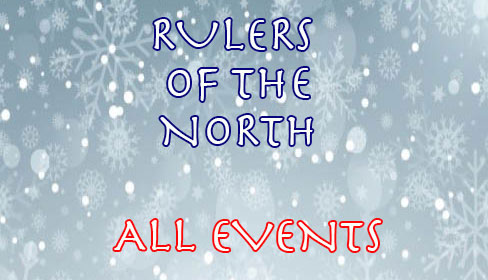 INDOOR COMPETITION SERIESThis Indoor series is made up of 3 Indoor tournaments leading into the National Indoor Championships across three ranges in the Northern suburbs of Melbourne.July 1st: Urban Archery
July 8th: Diamond Valley Archers
July 15th: Heidelberg Archers (Ambrose Archery)Three flights:   10.00 am;   12.00 pm;   2.00 pmThe round shot will be a World Archery 18m round and each venue will have their own divisions and prizes.
Scores from each event will then be correlated and placed into 4 divisions.Mens Compound
Mens Recurve
Womens Compound
Womens Recurve
BarebowNon-Open age groups will be joined together in those divisions. Longbow and Barebow Recurve and Barebow Compound will be joined together as well. This may change if entry numbers are high.Adults: $35 per event
Juniors: $25 per event
$90 for all three if pre-bookedTotal points determines winner of series
$10 of entry goes into prize pool (Adults only)
Prize pool based on entries only. More entries, more payout. (Adults only)
Top 4 paid. If 16 entries moves to top 8 (Adults only)Junior Series: Medals only
Top 3 in Junior Compound
Top 3 in Junior Recurve
All ages combined